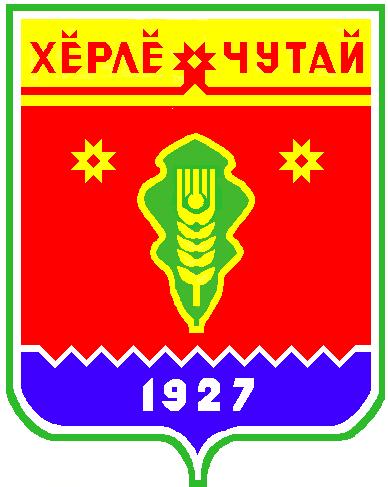 Решение Собрания депутатов Атнарского сельского поселения «Об избрании главы Атнарского сельского поселения Красночетайского районаЧувашской Республики»от 02.11.2020 г.№1Собрание депутатов Атнарского сельского поселенияРЕШИЛО:В соответствии с Федеральным законом от 06.10.2003 г. № 131-ФЗ «Об общих принципах организации местного самоуправления в Российской Федерации»; Законом Чувашской Республики от 18.10.2004 г. № 19 «Об организации местного самоуправления в Чувашской Республике»;  ст. 22 «Устава Атнарского сельского поселения Красночетайского района Чувашской Республики» и  Порядком    проведения конкурса по отбору кандидатур на должность главы Атнарского сельского поселения Красночетайского района Чувашской Республики утвержденный  решением Собрания депутатов Атнарского  сельского поселения от 25.08.2015г. №1  Собрание депутатов Атнарского  сельского поселения Красночетайского района Чувашской Республики  РЕШИЛО:1. Согласиться с решением Комиссии по проведению конкурса по отбору кандидатур на должность главы Атнарского  сельского поселения Красночетайского района Чувашской Республики  о представлении кандидатов на должность главы Атнарского  сельского поселения Красночетайского района Чувашской Республики.2. Избрать Наумову Альбину Анатольевну главой Атнарского  сельского поселения Красночетайского района Чувашской Республики из числа кандидатов, представленных конкурсной комиссией по отбору кандидатур на должность главы Атнарского  сельского поселения, на срок полномочий Собрания депутатов Атнарского сельского поселения 4 созыва, но не менее чем на два года.3. Настоящее решение вступает в силу после официального опубликования периодическом печатном издании «Вестник Атнарского сельского поселения» и разместить на сайте администрации  Атнарского сельского поселения Красночетайского  района Чувашской Республики.Председатель Собрания депутатовАтнарского сельского поселения                                                              А.В.БашкировВЕСТНИК Атнарского сельского поселенияТир. 100 экз.с. Атнары , ул.Молодежная, 52аkrchet-atnar@cap.ruНомер сверстан ведущим специалистом администрации Атнарского сельского поселенияОтветственный за выпуск: А.А.НаумоваВыходит на русском  языке